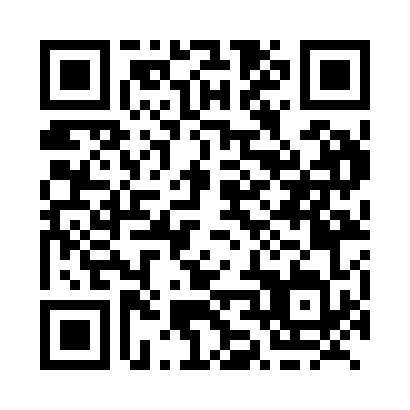 Prayer times for Dodsland, Saskatchewan, CanadaMon 1 Jul 2024 - Wed 31 Jul 2024High Latitude Method: Angle Based RulePrayer Calculation Method: Islamic Society of North AmericaAsar Calculation Method: HanafiPrayer times provided by https://www.salahtimes.comDateDayFajrSunriseDhuhrAsrMaghribIsha1Mon3:105:011:196:569:3711:282Tue3:115:021:206:569:3711:283Wed3:115:031:206:569:3611:284Thu3:125:041:206:569:3611:285Fri3:125:051:206:559:3511:286Sat3:135:061:206:559:3511:277Sun3:135:071:206:559:3411:278Mon3:145:081:216:559:3311:279Tue3:155:091:216:549:3311:2710Wed3:155:101:216:549:3211:2611Thu3:165:111:216:549:3111:2612Fri3:165:121:216:539:3011:2513Sat3:175:131:216:539:2911:2514Sun3:185:141:216:529:2811:2515Mon3:185:151:216:529:2711:2416Tue3:195:171:226:519:2611:2417Wed3:205:181:226:519:2511:2318Thu3:205:191:226:509:2411:2319Fri3:215:201:226:499:2211:2220Sat3:225:221:226:499:2111:2121Sun3:225:231:226:489:2011:2122Mon3:235:241:226:479:1911:2023Tue3:245:261:226:479:1711:1924Wed3:245:271:226:469:1611:1925Thu3:255:291:226:459:1411:1826Fri3:265:301:226:449:1311:1727Sat3:275:321:226:439:1111:1628Sun3:275:331:226:429:1011:1629Mon3:285:351:226:419:0811:1530Tue3:295:361:226:409:0711:1431Wed3:295:381:226:399:0511:13